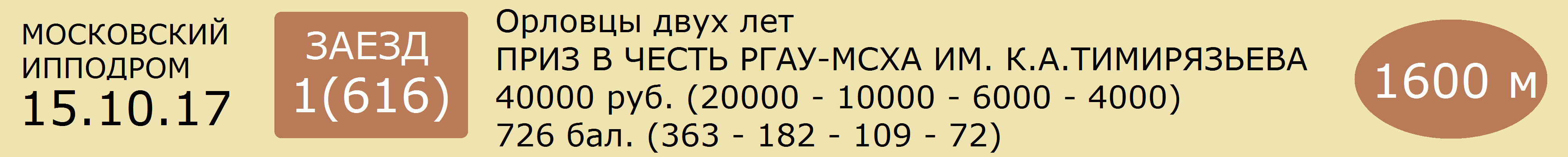 1  ЛАВЕРНА  40  сер.коб. (Вымпел - Лакомка)      А.А.Казакова(в аренде у ООО "ИНТЕРВАЛ")      2.20,7      [365дн. 10: 1 1 1 0]    14 т/о  3к М.П.ТЮРГАШКИН  [365дн. 32: 1 1 3]08.10.17  604  2.20,7(8)           М.П.Тюргашкин           Мальпа 2.13,0 - Корсика - Ласточка10.09.17  530  2.22,3(1)           М.П.Тюргашкин           Лаверна 2.22,3 - Покорная - Победа03.09.17  510  2.24,2(5)л.сб.   М.П.Тюргашкин           Пламенный 2.18,4 - Прима Вере - Закладная Чн19.08.17  472  2.26,3(6)           М.П.Тюргашкин           Кронштадка 2.18,0 - Крушина - Смутьян06.08.17  441  2.30,4(9)           М.П.Тюргашкин           Корюшка 2.17,4 - Смутьян - Франшиза______________________________________________________________________________________2  ЗИМУШКА  2.5  сер.коб. (Шток - Земля)      ООО "ЛАГ-Сервис+"      2.14,7      [365дн. 8: 0 1 3 0]     31 т/о  1к В.А.ШЕХОВЦОВ  [365дн. 157: 9 15 23]08.10.17  604  2.14,7(5)           В.А.Шеховцов             Мальпа 2.13,0 - Корсика - Ласточка17.09.17  551  2.17,0(3)           В.А.Шеховцов             Калибр 2.13,8 - Кронштадка - Зимушка26.08.17  494  2.16,3(3)           В.А.Шеховцов             Калибр 2.13,0 - Корюшка - Зимушка23.07.17  403  2.16,6(5)           В.А.Шеховцов             Золотой Луч 2.11,1 - Калибр - Корсика08.07.17  363  2.25,7(3)           В.А.Шеховцов             Калибр 2.23,8 - Корюшка - Зимушка______________________________________________________________________________________3  КАМИЛА  40  т.-сер.коб. (Мольберт - Коррида)       СПК «Россия»       2.25,2 Раменское [365дн. 0: 0 0 0 0]         Мн Е.Н.МОРОЗОВ______________________________________________________________________________________4  ЛАСПИС  5  сер.жер. (Пароль - Летучая)       ОАО «АПО »Дружба" Липецкая обл. (р.в ООО «Стрелецкое»)       2.20,1 Тамбов [365дн. 1: 1 0 0 0]          Мн В.М.ГРЕХАНОВ24.06.17  322  2.23,1(1)           В.М.Греханов             Ласпис 2.23,1 - Крушина - Кукушка______________________________________________________________________________________5  ЛАБАЗ  75  кр.-сер.жер. (Президент - Любопытная)      А.А.Казакова(в аренде у ООО "ИНТЕРВАЛ") (р.в Алтайском кз)      2.25,6      [365дн. 8: 0 1 0 3]     14 т/о  3к М.В.СТАРИКОВА  [365дн. 11: 0 0 0]07.10.17  594  2.27,8(2)           Е.Н.Логвина               Отступ 2.27,4 - Лабаз - Бастион Чн17.09.17  557  2.21,8(1)г.к с.   Я.С.Логвин                 Ласточка 2.22,2 - Бытописец - Каплан Рт03.09.17  510  2.26,5(4)           М.В.Старикова           Пламенный 2.18,4 - Прима Вере - Закладная Чн20.08.17  485  2.25,6(4)           Я.С.Логвин                 Пиар 2.20,1 - Пламенный - Кадетка12.08.17  455  2.30,9(7)           Е.Н.Логвина               Калибр 2.14,3 - Корсика - Предмет______________________________________________________________________________________6  ЗОЛОТОЙ ЛУЧ  1.5  сер.жер. (Логотип - Зубчатка)      А.А.Казакова(в аренде у ООО "ИНТЕРВАЛ")      2.11,1      [365дн. 8: 4 0 0 2]     14 т/о  2к Е.Н.ЛОГВИНА  [365дн. 60: 5 8 3]01.10.17  584  2.15,6(1)           Е.Н.Логвина               Золотой Луч 2.15,6 - Закладная Чн - Франшиза17.09.17  551  2.18,0(5)           Я.С.Логвин                 Калибр 2.13,8 - Кронштадка - Зимушка10.09.17  539  2.22,8(4)           Я.С.Логвин                 Крушина 2.15,0 - Корюшка - Приз26.08.17  494  2.28,9(4)           Я.С.Логвин                 Калибр 2.13,0 - Корюшка - Зимушка23.07.17  403  2.11,1(1)           Я.С.Логвин                 Золотой Луч 2.11,1 - Калибр - Корсика______________________________________________________________________________________Прогноз сайта ОБегахФавориты: 6 - 2 - 4(№) Лошадь - Вероятность победы (%)6  ЗОЛОТОЙ ЛУЧ - 50%,2  ЗИМУШКА - 30%,4  ЛАСПИС - 15%,1  ЛАВЕРНА - 2%,3  КАМИЛА - 2%,5  ЛАБАЗ - 1%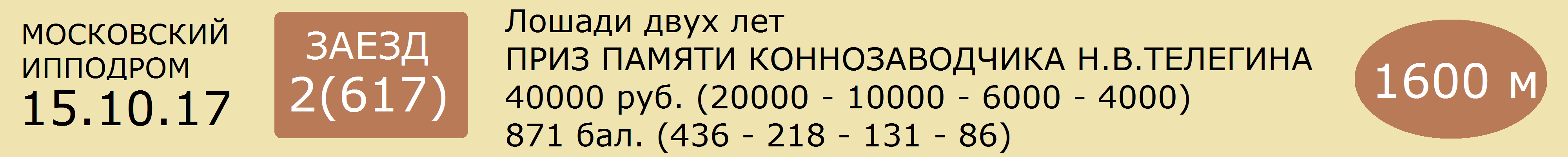 1  КИСС ОФ РЕЙН  1.5  т.-гн.коб.ам. (Рейнсмен Гановер - Копенгаген)      ООО "Роща"      2.02,8      [365дн. 8: 1 5 2 0]     11 т/о  Мн В.П.КОНДРАТЮК  [365дн. 84: 16 21 14]17.09.17  554  2.03,6(1)           В.П.Кондратюк           Кисс Оф Рейн 2.03,6 - Элис Кави - Голд Фри Син26.08.17  487  2.04,4(2)           В.П.Кондратюк           Голд Фри Син 2.04,2 - Кисс Оф Рейн - Санта Сезария "Ч"05.08.17  431  2.02,8(2)           В.П.Кондратюк           Люкс Акс 2.02,6 - Кисс Оф Рейн - Франческа Би15.07.17  378  2.04,8(2)           В.П.Кондратюк           Санта Сезария "Ч" 2.04,4 - Кисс Оф Рейн - Голд Фри Син01.07.17  336  2.07,4(2)           В.П.Кондратюк           Люкс Акс 2.07,2 - Кисс Оф Рейн - Голд Фри Син______________________________________________________________________________________2  МУН ЛАЙТ РМ  5  кар.жер.ам. (Пайн Чип - Лунная Фантазия)      В.П.Бухтоярова (р.в ОАО ПКЗ им.В.И.Чапаева)      2.07,8      [365дн. 5: 1 1 0 1]     26 т/о  Мн А.А.ПЛЕССЕР  [365дн. 24: 1 0 0]02.09.17  506  2.07,8(2)           А.Н.Якубов                 Элис Кави 2.07,5 - Мун Лайт Рм - Дафина Син20.08.17  482  2.17,6(4)           А.Н.Якубов                 Черногория 2.16,1 - Паллада Син - Визирь Лок12.08.17  451  2.17,6(8)г.к с.   А.Н.Якубов                 Санта Сезария "Ч" 2.05,4 - Голд Фри Син - Вайт Лили22.07.17  394  2.21,0(6)           А.Н.Якубов                 Люкс Акс 2.10,5 - Амадей Лок - Лайма Син27.05.17  259  2.21,8(1)           А.Н.Якубов                 Мун Лайт Рм 2.21,8 - Франчески Би - Чива______________________________________________________________________________________3  ХАЙЛЕНДР "Ч"  3.75  гн.жер.ам. (Нансачтинг - Хитрая)       ОАО «АПО »Дружба" Липецкая обл. (р.у В.Е.Чалова)       2.06,1 Тамбов [365дн. 1: 0 0 1 0]         1к Д.Н.НИКОЛИН  [365дн. 7: 1 0 3]24.06.17  323  2.11,2(3)           Д.Н.Николин               Париж 2.09,5 - Санта Сезария "Ч" - Хайлендр "Ч"______________________________________________________________________________________4  ФРАНЧЕСКА БИ  20  гн.коб.фр. (Бейссингер Гановер - Формула Любви)      А.А.Казакова(в аренде у ООО "ИНТЕРВАЛ")      2.08,1      [365дн. 10: 0 3 1 2]    14 т/о  2к Е.Н.ЛОГВИНА  [365дн. 60: 5 8 3]01.10.17  588  2.08,1(4)           Е.Н.Логвина               Вайт Лили 2.07,4 - Абба Рм - Паллада Лок09.09.17  520  2.08,7(2)           Я.С.Логвин                 Лебенсол Гановер 2.01,7 - Франческа Би - Паллада Лок26.08.17  487  2.14,6(4)           Я.С.Логвин                 Голд Фри Син 2.04,2 - Кисс Оф Рейн - Санта Сезария "Ч"05.08.17  431  2.14,6(3)           Я.С.Логвин                 Люкс Акс 2.02,6 - Кисс Оф Рейн - Франческа Би22.07.17  394  2.21,3(7)           Е.Н.Логвина               Люкс Акс 2.10,5 - Амадей Лок - Лайма Син______________________________________________________________________________________5  АЛИСА  7.5  гн.коб.ам. (Пауэр Ту Чарм - Амазонка)      Д.С.Уварова (р.у Д.В.Гурьевой)      2.06,5 Воронеж [365дн. 0: 0 0 0 0]        Мн К.С.МАТВЕЕВА  [365дн. 1: 0 0 1]______________________________________________________________________________________6  ДОСПЕХ  75  гн.жер.рус. (Супер Хач - Декабристка)      ООО "Роща"      2.17,4      [365дн. 4: 0 0 1 2]     11 т/о  2к М.Ф.ПОПКОВ  [365дн. 10: 0 1 0]07.10.17  593  2.18,7(4)           М.Ф.Попков                 Дафина Син 2.16,3 - Прометей Лок - Любимец23.09.17  559  2.18,8(4)           М.Ф.Попков                 Шабат Син 2.13,6 - Марго Кави - Любимец09.09.17  524  2.17,4(3)           В.П.Кондратюк           Аглая 2.12,2 - Визирь Лок - Доспех20.08.17  482  2.25,8(6)           В.П.Кондратюк           Черногория 2.16,1 - Паллада Син - Визирь Лок12.08.17  448  2.26,6(1)кв.      В.П.Кондратюк______________________________________________________________________________________Прогноз сайта ОБегахФавориты: 1 - 3 - 2(№) Лошадь - Вероятность победы (%)1  КИСС ОФ РЕЙН - 50%,3  ХАЙЛЕНДР "Ч" - 20%,2  МУН ЛАЙТ РМ - 15%,5  АЛИСА - 10%,4  ФРАНЧЕСКА БИ - 4%,6  ДОСПЕХ - 1%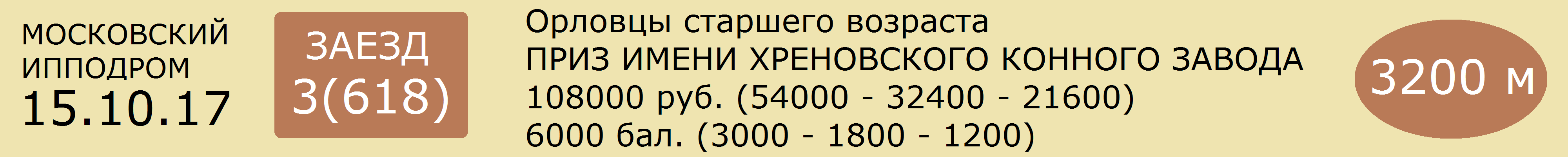 1  ПАФОС  40  св.-гн.жер. р.2011 г.  (Фейерверк - Пасека)      А.В.Шокан (р.в ОАО "Московский конзавод N1")	      2.03,9      [365дн. 7: 0 2 3 0]     34 т/о  2к С.Д.ГАВРИЛОВ  [365дн. 87: 1 10 13]08.10.17  608  снят                        10.09.17  538  2.07,7(3)           С.Д.Гаврилов             Повелитель Хан 2.02,3 - Крещатик - Пафос26.08.17  492  2.07,1(3)           Т.Р.Шокан                   Оригинал 2.05,5 - Лирик - Пафос13.08.17  465  2.03,9(3)           С.Д.Гаврилов             Крикет 2.01,5 - Крещатик - Пафос05.08.17  432  2.06,0(2)           С.Д.Гаврилов             Крещатик 2.04,6 - Пафос - Лирик______________________________________________________________________________________2  ГЕНЕРАЛ  12  гн.жер. р. 2008 г. (Колокол - Гир лянда)      ОАО «АПО »Дружба" Липецкая обл. (р.в ОАО «Московский конный завод №1")       2.03,0 Воронеж [365дн. 3: 1 0 0 1]        1к Д.Н.НИКОЛИН  [365дн. 7: 1 0 3]25.06.17  329  2.03,2(6)           Д.Н.Николин               Крикет 2.01,1 - Финист - Повелитель Хан20.11.16  716  3.28,2(4)           Д.Н.Николин               Крикет 3.12,3 - Жетон - Застой06.11.16  692  3.10,3(1)           Д.Н.Николин               Генерал 3.10,3 - Крикет - Жетон28.08.16  546  3.10,7(7)           С.В.Кулешов               Финист 3.08,4 - Крикет - Повелитель Хан19.06.16  348  2.03,3(7)           С.В.Кулешов               Финист 2.00,6 - Повелитель Хан - Папоротник______________________________________________________________________________________3  ПОВЕЛИТЕЛЬ ХАН  1.36  сер.жер. р. 2008 г. (Плавник - Патока)      ООО "Роща" (р.в Хреновском к-з)      2.00,6      [365дн. 7: 3 1 2 1]     32 т/о  Мн Т.Т.ТУНГАТАРОВ  [365дн. 98: 15 19 17]24.09.17  570  4.19,0(1)           Т.Т.Тунгатаров         Повелитель Хан 4.19,0 - Жетон - Крещатик10.09.17  538  2.02,3(1)           Т.Т.Тунгатаров         Повелитель Хан 2.02,3 - Крещатик - Пафос27.08.17  497  3.07,2(3)           Т.Т.Тунгатаров         Крикет 3.06,9 - Жетон - Повелитель Хан09.07.17  373  3.09,0(1)           Т.Т.Тунгатаров         Повелитель Хан 3.09,0 - Крещатик - Жетон25.06.17  329  2.02,7(3)           Т.Т.Тунгатаров         Крикет 2.01,1 - Финист - Повелитель Хан______________________________________________________________________________________4  ЖЕТОН  2  гн.жер.р.2007г. (Трафарет - Жар-Птица)      Ю.Я.Есина и Чесменского к-з      2.01,8      [365дн. 9: 1 5 2 1]     8 т/о   Мн А.Г.НЕСЯЕВ  [365дн. 105: 37 22 15]24.09.17  570  4.20,0(2)           А.Г.Несяев                 Повелитель Хан 4.19,0 - Жетон - Крещатик27.08.17  497  3.07,2(2)           А.Г.Несяев                 Крикет 3.06,9 - Жетон - Повелитель Хан06.08.17  443  4.18,9(2)           А.Г.Несяев                 Финист 4.18,2 - Жетон - Застой09.07.17  373  3.10,3(3)           А.Г.Несяев                 Повелитель Хан 3.09,0 - Крещатик - Жетон04.06.17  291  2.06,5(4)           А.Г.Несяев                 Крикет 2.04,0 - Оригинал - Бруклин______________________________________________________________________________________Прогноз сайта ОБегахФавориты: 3 - 4 - 2(№) Лошадь - Вероятность победы (%)3  ПОВЕЛИТЕЛЬ ХАН - 55%,4  ЖЕТОН - 37%,2  ГЕНЕРАЛ - 6%,1  ПАФОС - 2%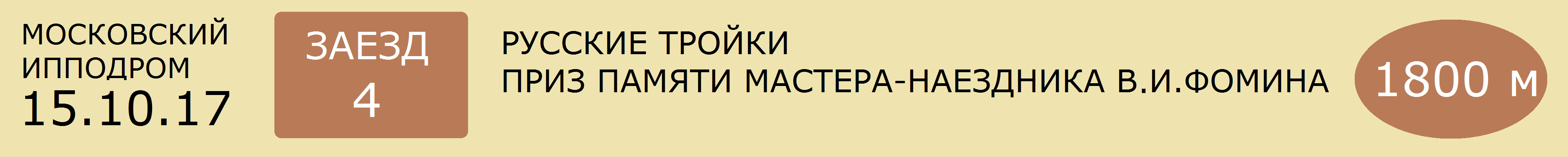 1  Тройка ГБОУ КО «СШОР с ипподромом» (г.Кострома)Коренник КУПИДОН – гн. жер. рус. 2006 г. р. (Паж-Кручина), р. вАлександровском к-з рекорд 2.04,0Левая пристяжная ДАКАР - т.-гн. жер. ам. 2000 г.р.Правая пристяжная КОРАЛЛ - т.-гн. жер. ам. 2007 г.р.Мастер-наездник Е.Н.МОРОЗОВ  2  Тройка СПК «ПКЗ «ВОЛОГОДСКИЙ»Коренник ЛЮДВИГ – т. гн. жер. рус. 2010 г.р. (Гость - Лигия), р. в СПК «ПКЗ«Вологодский» рекорд 2.11,8Левая пристяжная НИГРОЛ – т. гн. жер. рус. 2011 г. р.Правая пристяжная ЛИФТИНГ – гн. жер. рус. 2008 г. р.Мастер-наездник А.П.ЧИСТЯКОВ  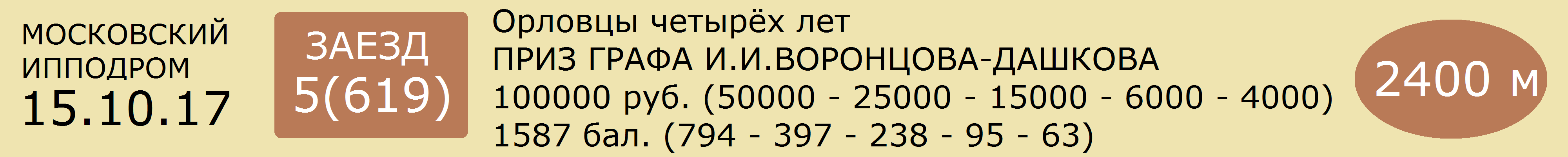 1  ФРАНТ  40  гн.жер. (Трафарет - Филантропия)      Чесменского к-з (в аренде у И.Д.Михайловича)      2.08,0      [365дн. 19: 1 1 3 4]    7 т/о   Мн И.Д.МИХАЙЛОВИЧ  [365дн. 128: 2 9 14]24.09.17  568  3.20,1(4)           И.Д.Михайлович         Карт Бланш 3.17,7 - Парча - Припевка10.09.17  533  2.10,2(5)           И.Д.Михайлович         Карт Бланш 2.08,5 - Полонез - Полоска20.08.17  481  3.15,4(1)           И.Д.Михайлович         Франт 3.15,4 - Культ - Компаньон12.08.17  452  2.09,4(7)           И.Д.Михайлович         Бруклин 2.07,3 - Лирик - Звенигород30.07.17  422  2.09,7(4)           И.Д.Михайлович         Канцлер 2.06,0 - Культ - Кипарис______________________________________________________________________________________2  ПОЛКАН  7.5  вор.жер. (Ковчег - Пальмира)      ОАО "Хреновской конный завод"      2.07,1      [365дн. 25: 5 3 5 2]    21 т/о  Мн В.В.БУРУЛЕВ  [365дн. 28: 13 4 6]01.10.17  589  2.07,1(3)           В.Медик                       Крикет 2.03,0 - Оригинал - Полкан24.09.17  571  2.07,2(4)           А.Росселло                 Уникальная 2.03,5 - Чипполино - Лафит24.09.17  567  2.10,5(7)           М.Густафссон             Уникальная 2.08,2 - Чипполино - Германика10.09.17  535  2.11,9(7)           О.А.Бондарь               Ливерпуль Лок 2.07,2 - Германика - Застой10.09.17  531  2.09,3(6)г.к с.   В.Шмидт                       Ливерпуль Лок 2.04,7 - Финикиец - Застой______________________________________________________________________________________3  ПАРЧА  9  кр-сер.коб. (Пепел - Патока)      ОАО "Хреновской конный завод"	      2.07,4 Тамбов [365дн. 24: 9 5 1 3]    12 т/о  2к Д.О.ОСИПОВ  [365дн. 41: 9 5 3]08.10.17  608  2.08,5(2)           Д.О.Осипов                 Бруклин 2.07,8 - Парча - Колокольчик24.09.17  568  3.18,7(2)           Д.О.Осипов                 Карт Бланш 3.17,7 - Парча - Припевка10.09.17  533  2.10,8(7)           Д.О.Осипов                 Карт Бланш 2.08,5 - Полонез - Полоска26.08.17  492  2.10,1(8)           Д.О.Осипов                 Оригинал 2.05,5 - Лирик - Пафос20.08.17  481  3.18,3(4)           Д.О.Осипов                 Франт 3.15,4 - Культ - Компаньон______________________________________________________________________________________4  КАРТ БЛАНШ  1.5  гн.жер. (Бересклет - Кичка)      ИП Глава КФК "Барсук Т.Л." (р.в ОАО Московский кз)      2.05,2      [365дн. 9: 4 2 0 1]     9 т/о   1к Р.П.КИСЕЛЕВ  [365дн. 72: 10 9 8]24.09.17  568  3.17,7(1)           Р.П.Киселев               Карт Бланш 3.17,7 - Парча - Припевка10.09.17  533  2.08,5(1)           Р.П.Киселев               Карт Бланш 2.08,5 - Полонез - Полоска26.08.17  492  2.07,7(4)           Р.П.Киселев               Оригинал 2.05,5 - Лирик - Пафос23.07.17  404  2.07,7(2)           Р.П.Киселев               Урал 2.07,0 - Карт Бланш - Бивень25.06.17  327  2.06,5(1)           Р.П.Киселев               Карт Бланш  Монгол 2.06,5 - Арт______________________________________________________________________________________5  КОНТРАБАС  75  сер.жер. (Бересклет - Ковбойка)      Э.И.Мордуховича и С.А.Исаевой(р.в Московском кз)      2.08,0      [365дн. 16: 0 2 0 1]    1 т/о   2к А.Н.ДУРНОПЬЯНОВ  [365дн. 84: 11 11 8]01.10.17  589  2.11,8(9)           А.Н.Дурнопьянов       Крикет 2.03,0 - Оригинал - Полкан10.09.17  533  2.10,4(6)пр.      А.Н.Дурнопьянов       Карт Бланш 2.08,5 - Полонез - Полоска12.08.17  449  снят09.07.17  375  2.17,4(4)           Н.А.Плессер               Компаньон 2.14,5 - Кабул - Ирбит25.06.17  327  2.12,1(8)           Н.А.Плессер               Карт Бланш  Монгол 2.06,5 - Арт______________________________________________________________________________________6  ПРИПЕВКА  20  сер.коб. (Канзас - Прибыль)      С.Е.Иродова (р.в ЗАО "Уралагротехсервис")      2.06,2 Раменское [365дн. 13: 0 2 3 5]    23 т/о  Мн В.В.СУЧКОВ  [365дн. 97: 7 15 21]24.09.17  568  3.19,4(3)           В.В.Сучков                 Карт Бланш 3.17,7 - Парча - Припевка10.09.17  533  2.09,7(4)           В.В.Сучков                 Карт Бланш 2.08,5 - Полонез - Полоска06.08.17  439  2.09,6(3)           В.В.Сучков                 Арт 2.09,0 - Полкан - Припевка22.07.17  395  2.08,4(3)           В.В.Сучков                 Парча 2.07,8 - Полонез - Припевка09.07.17  369  3.23,5(2)           В.В.Сучков                 Парча 3.22,0 - Припевка - Карамбола______________________________________________________________________________________7  КУЛЬТ  40  гн.жер. (Уклон - Конфигурация)      О.А.Зубковой (р.в Запорожском к-з)      2.07,6      [365дн. 14: 2 4 3 1]    2 т/о   3к Е.Д.ЧЕРЕПАНОВА  [365дн. 9: 0 0 3]08.10.17  608  2.13,6(5)           Е.Д.Черепанова         Бруклин 2.07,8 - Парча - Колокольчик24.09.17  568  3.20,3(5)           С.Д.Гаврилов             Карт Бланш 3.17,7 - Парча - Припевка16.09.17  547  2.18,3(6)           Р.А.Габдрашитов       Бридж 2.08,3 - Кимберлит - Полонез Звенигород03.09.17  514  2.11,9(3)           Р.А.Габдрашитов       Полкан 2.11,3 - Урал - Культ20.08.17  481  3.17,2(2)           Р.А.Габдрашитов       Франт 3.15,4 - Культ - Компаньон______________________________________________________________________________________8  УРАЛ  9  сер.жер. (Рубин - Узумбария)      ООО "ЛАГ-Сервис+"      2.07,0      [365дн. 21: 2 2 0 8]    21 т/о  2к Е.Ю.ОСИПОВ  [365дн. 49: 6 6 6]01.10.17  589  2.08,7(6)           Е.Ю.Осипов                 Крикет 2.03,0 - Оригинал - Полкан24.09.17  571  2.08,9(6)           А.Робертсен               Уникальная 2.03,5 - Чипполино - Лафит24.09.17  567  2.10,9(8)           А.Коллер                     Уникальная 2.08,2 - Чипполино - Германика10.09.17  535  2.11,0(6)           А.Хорватский             Ливерпуль Лок 2.07,2 - Германика - Застой10.09.17  531  2.08,4(4)           К.Салиба                     Ливерпуль Лок 2.04,7 - Финикиец - Застой______________________________________________________________________________________9  КОМПАНЬОН  7.5  гн.жер. (Пароль - Капуста)      ОАО «АПО »Дружба" Липецкая обл. (р.в ООО ПКЗ «Завиваловский»      2.06,8 Раменское [365дн. 3: 1 0 1 1]         Мн В.М.ГРЕХАНОВ20.08.17  481  3.18,2(3)           О.Б.Исаева                 Франт 3.15,4 - Культ - Компаньон23.07.17  404  2.08,1(4)           О.Б.Исаева                 Урал 2.07,0 - Карт Бланш - Бивень09.07.17  375  2.14,5(1)           О.Б.Исаева                 Компаньон 2.14,5 - Кабул - Ирбит24.01.16  45    2.33,9(11)н.х.   А.С.Кобзев                 Бурбон 2.18,1 - Монгол - Рябина______________________________________________________________________________________10  КИПАРИС  15  вор.жер. (Переплет - Кэт)      Ю.Я.Есина (р. у В.Я.Панченко)      2.05,9 Раменское [365дн. 20: 5 2 3 1]    8 т/о   3к Н.С.МАЛЬЦЕВА  [365дн. 36: 10 5 5]08.10.17  608  2.14,4(8)           Н.С.Мальцева             Бруклин 2.07,8 - Парча - Колокольчик16.09.17  540  2.16,1(2)кв.      Н.С.Мальцева10.09.17  533  2.11,7(8)пр.      Н.С.Мальцева             Карт Бланш 2.08,5 - Полонез - Полоска03.09.17  514  съех.                  Н.С.Мальцева             Полкан 2.11,3 - Урал - Культ30.07.17  422  2.07,6(3)           Н.С.Мальцева             Канцлер 2.06,0 - Культ - Кипарис______________________________________________________________________________________Прогноз сайта ОБегахФавориты: 4 - 2, 9(№) Лошадь - Вероятность победы (%)4  КАРТ БЛАНШ - 50%,2  ПОЛКАН - 10%,9  КОМПАНЬОН - 10%,3  ПАРЧА - 8%,8  УРАЛ - 8%,10  КИПАРИС - 5%,6  ПРИПЕВКА - 4%,1  ФРАНТ - 2%,7  КУЛЬТ - 2%,5  КОНТРАБАС - 1%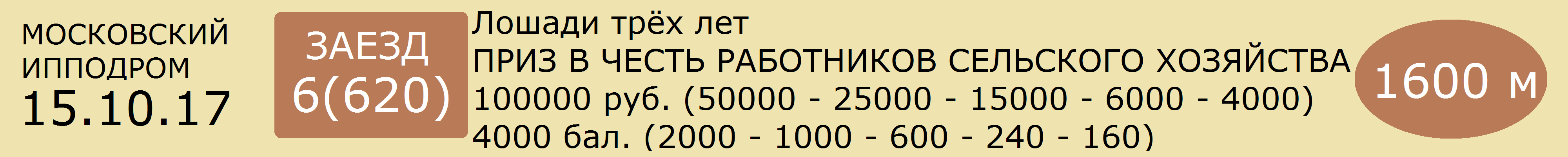 1  ТАМЕРЛАН  3.4  гн.жер.рус. (Ньюк Ит Фредди - Тутси)      Э.И.Мордуховича и С.А Исаевой (р.у Л.В.Танишиной)      2.00,4      [365дн. 11: 2 5 0 1]    5 т/о   Мн Л.В.ТАНИШИНА  [365дн. 82: 12 20 9]10.09.17  528  2.03,0(2)н.х.    Л.В.Танишина             Аллилуйя Рм 2.01,8 - Немезида - Нирвана26.08.17  490  2.01,9(2)           Л.В.Танишина             Падуя Лок 2.01,5 - Тамерлан - Равнина13.08.17  459  2.00,4(2)           Л.В.Танишина             Сэнсэй "Ч" 1.58,5 - Тамерлан - Шуста "Ч"22.07.17  398  2.01,1(2)           Л.В.Танишина             Севенледисдансинг 2.00,4 - Тамерлан18.06.17  312  2.03,3(1)           Л.В.Танишина             Тамерлан 2.03,3 - Панчер - Мускат______________________________________________________________________________________2  АЛЛИЛУЙЯ РМ  3.4  кар.коб.рус. (Линди Лэйн - Арагва)      ОАО ПКЗ им.В.И.Чапаева (в аренде у А.Е.Калиненкова)      2.01,8      [365дн. 16: 5 4 1 2]    22 т/о  Мн В.В.ПЕТРОВ  [365дн. 65: 12 11 11]24.09.17  569  2.03,5(4)           В.В.Петров                 Виктори Флауэрс 2.00,6 - Дринкс Эт Макис - Поток10.09.17  528  2.01,8(1)           В.В.Петров                 Аллилуйя Рм 2.01,8 - Немезида - Нирвана26.08.17  489  3.10,2(1)           В.В.Петров                 Аллилуйя Рм 3.10,2 - Мун Мэн Рм - Резидент Снб20.08.17  480  2.04,4(1)           В.В.Петров                 Аллилуйя Рм 2.04,4 - Олимпиец - Панчер30.07.17  425  2.05,2(5)           В.В.Петров                 Закраина Люк 2.02,3 - Падуя Лок - Немезида______________________________________________________________________________________3  ПАДУЯ ЛОК  3.4  т.-гн.коб.рус. (Дрим Векейшен - Первая Любовь)      ЗАО "Конный завод Локотской"      2.00,5      [365дн. 21: 7 3 4 2]    2 т/о   1к К.А.СОКОЛОВА  [365дн. 70: 13 9 8]17.09.17  552  2.00,5(1)           Р.А.Габдрашитов       Падуя Лок 2.00,5 - Севенледисдансинг - Бирма26.08.17  490  2.01,5(1)           Р.А.Габдрашитов       Падуя Лок 2.01,5 - Тамерлан - Равнина30.07.17  425  2.02,5(2)           Р.А.Габдрашитов       Закраина Люк 2.02,3 - Падуя Лок - Немезида16.07.17  388  2.03,1(4)           Р.А.Габдрашитов       Сэнсэй "Ч" 2.00,1 - Мун Мэн Рм - Мистер Лаки "Ч01.07.17  343  2.03,0(5)           Р.А.Габдрашитов       Лирикс Оф Лав 2.00,5 - Сэнсэй "Ч" - Мун Мэн Рм______________________________________________________________________________________4  ПАНЧЕР  75  вор.жер.рус. (Чилдресс Гановер - Пушинка)      Ф.Р.Комарова (р.у А.Ф.Каргина)      2.04,8      [365дн. 19: 1 3 2 3]    34 т/о  Мн Л.В.КИСЕЛЕВ  [365дн. 30: 0 2 3]01.10.17  587  2.09,0(7)           Л.В.Киселев               Севенледисдансинг 2.02,7 - Немезида - Бирма10.09.17  528  2.07,1(4)           Л.В.Киселев               Аллилуйя Рм 2.01,8 - Немезида - Нирвана26.08.17  489  3.12,9(6)           Л.В.Киселев               Аллилуйя Рм 3.10,2 - Мун Мэн Рм - Резидент Снб20.08.17  480  2.06,0(3)           И.Л.Киселев               Аллилуйя Рм 2.04,4 - Олимпиец - Панчер22.07.17  399  2.05,6(2)           И.Л.Киселев               Алабама Син 2.05,2 - Панчер - Бирма______________________________________________________________________________________5  РЕЗИДЕНТ СНБ  6 - гн.жер.рус. (Натиск - Росинка)       М.Т.Габуева (р.у С.Н.Будковой)       2.01,4 Воронеж [365дн. 1: 0 0 1 0]       Мн К.С.МАТВЕЕВА  [365дн. 1: 0 0 1]26.08.17  489  3.11,8(3)           С.Н.Матвеев               Аллилуйя Рм 3.10,2 - Мун Мэн Рм - Резидент Снб______________________________________________________________________________________6  НИРВАНА  7.5  т.-гн.коб.фр. (Роклин - Нид Ю Бэйб)      Ю.А.Шатунова и Г.В.Макаревича(в аренде у Г.В.Макаревича)      2.03,7      [365дн. 19: 1 3 4 3]    6 т/о   1к Г.В.МАКАРЕВИЧ  [365дн. 49: 7 9 3]01.10.17  587  2.06,0(4)           Г.В.Макаревич           Севенледисдансинг 2.02,7 - Немезида - Бирма10.09.17  528  2.04,7(3)           А.Е.Ольховский         Аллилуйя Рм 2.01,8 - Немезида - Нирвана26.08.17  490  2.03,7(5)           Г.В.Макаревич           Падуя Лок 2.01,5 - Тамерлан - Равнина06.08.17  444  2.06,5(3)           А.Е.Ольховский         Мун Мэн Рм 2.03,2 - Дринкс Эт Макис - Нирвана16.07.17  390  2.03,7(5)           А.Е.Ольховский         Виктори Флауэрс 1.59,3 - Лирикс Оф Лав - Фаворитка______________________________________________________________________________________7  НЕМЕЗИДА  7.5  гн.коб.рус. (Зугин - Ниоба)      ООО "Злынский конезавод"(в аренде у М.В.Воробьевой)      2.02,9      [365дн. 18: 2 3 4 3]    25 т/о  2к С.Д.ГАВРИЛОВ  [365дн. 87: 1 10 13]01.10.17  587  2.02,9(2)           С.Д.Гаврилов             Севенледисдансинг 2.02,7 - Немезида - Бирма10.09.17  528  2.04,1(2)           С.Д.Гаврилов             Аллилуйя Рм 2.01,8 - Немезида - Нирвана26.08.17  490  2.03,9(6)           С.Д.Гаврилов             Падуя Лок 2.01,5 - Тамерлан - Равнина20.08.17  480  2.08,0(7)           С.Д.Гаврилов             Аллилуйя Рм 2.04,4 - Олимпиец - Панчер30.07.17  425  2.03,1(3)           С.Д.Гаврилов             Закраина Люк 2.02,3 - Падуя Лок - Немезида______________________________________________________________________________________8  ФИЛОСОФИЯ  75  т.-гн.коб.ам. (Оакли Фоеникс - Фантастика)      А.Н.Телегина(в аренде у Р.А.Шепелева)      2.04,2      [365дн. 7: 0 0 1 0]     5 т/о   2к Р.А.ШЕПЕЛЕВ  [365дн. 27: 1 1 3]08.10.17  599  2.07,6(3)           Р.А.Шепелев               Дринкс Эт Макис 2.06,8 - Поток - Философия24.09.17  569  2.04,8(6)           Р.А.Шепелев               Виктори Флауэрс 2.00,6 - Дринкс Эт Макис - Поток10.09.17  534  2.07,5(6)           В.Н.Варыгин               Олимпиец 2.03,2 - Липучий - Алабама Син03.09.17  517  2.08,8(5)           Р.А.Шепелев               Мускат 2.07,6 - Партизанка Лок - Сиенна13.08.17  457  2.04,2(6)           Р.А.Шепелев               Лирикс Оф Лав 2.01,6 - Дринкс Эт Макис - Поток______________________________________________________________________________________Прогноз сайта ОБегахФавориты: 1, 2, 3(№) Лошадь - Вероятность победы (%)1  ТАМЕРЛАН - 22%,2  АЛЛИЛУЙЯ РМ - 22%,3  ПАДУЯ ЛОК - 22%,5  РЕЗИДЕНТ СНБ - 12%,6  НИРВАНА - 10%,7  НЕМЕЗИДА - 10%,4  ПАНЧЕР - 1%,8  ФИЛОСОФИЯ - 1%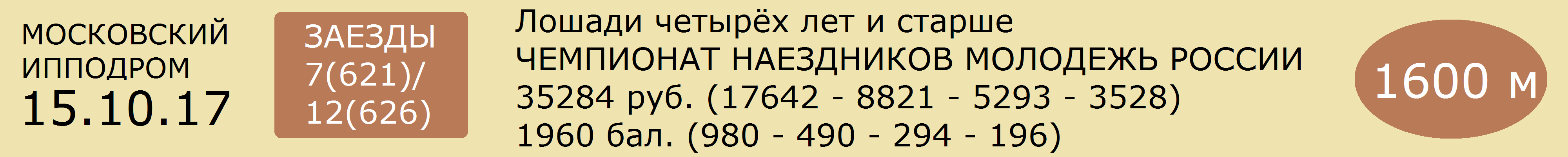 1  ГЕРКУЛЕС ЛОК - т.-гн.жер.рус. (Контрэри - Гонимая)      ООО "Агрофирма "Детчинское" (р.в Локотском кз)	      2.03,6      [365дн. 13: 2 1 2 2]    2 т/о      08.10.17  605  2.11,8(7)           Н.С.Мальцева             Лафит 2.09,5 - Уникальная - Финт08.10.17  601  2.14,6(8)пр.      Е.И.Василюк               Уникальная 2.07,9 - Лафит - Рэп10.09.17  535  2.08,5(4)           В.Саратовцев             Ливерпуль Лок 2.07,2 - Германика - Застой10.09.17  531  2.09,5(7)           Ш.Сафсаф                     Ливерпуль Лок 2.04,7 - Финикиец - Застой08.07.17  360  2.11,3(3)           К.А.Соколова             Дивная Лок 2.10,9 - Динамит - Геркулес Лок______________________________________________________________________________________2  ГЕРМАНИКА - гн.коб.рус. р. 2012 г. (Ньюк Ит Фредди - Глоксиния)      А.Г.Комарова (р. в ООО "Злынский конезавод")      2.06,0      [365дн. 16: 0 1 1 1]    18 т/о    08.10.17  607  2.08,1(7)           Е.В.Полюшкина           Новая Любовь 2.02,8 - Джентри Холл - Кардамон24.09.17  571  2.32,0(10)пр.    А.Коллер                     Уникальная 2.03,5 - Чипполино - Лафит24.09.17  567  2.09,1(3)           А.Робертсен               Уникальная 2.08,2 - Чипполино - Германика10.09.17  535  2.07,5(2)           А.А.Вилкин                 Ливерпуль Лок 2.07,2 - Германика - Застой10.09.17  531  2.16,8(8)пр.      Ж.Фаскуэль                 Ливерпуль Лок 2.04,7 - Финикиец - Застой______________________________________________________________________________________3  ФИНТ - т-гн.жер.рус. р.2011 г. (Фор Стронг Виндс - Фахра)      В.Ф.Береславского (р.в Чесменском к-з)      2.05,2      [365дн. 20: 0 1 1 1]    28 т/о   08.10.17  605  2.10,2(3)           С.В.Ермичева             Лафит 2.09,5 - Уникальная - Финт08.10.17  601  2.11,7(5)           Д.А.Теплякова           Уникальная 2.07,9 - Лафит - Рэп24.09.17  571  2.11,2(8)           Р.Джаннони                 Уникальная 2.03,5 - Чипполино - Лафит24.09.17  567  2.10,2(6)           М.Грамюллер               Уникальная 2.08,2 - Чипполино - Германика10.09.17  535  2.09,9(5)           К.Салиба                     Ливерпуль Лок 2.07,2 - Германика - Застой______________________________________________________________________________________4  ЛАФИТ - вор.жер.рус. (Трисептуал - Лючия)      Е.И.Кочетковой (р.в ООО "Еланский конный завод")      2.05,1      [365дн. 20: 1 3 3 1]    15 т/о  08.10.17  605  2.09,5(1)           А.Е.Кузнецова           Лафит 2.09,5 - Уникальная - Финт08.10.17  601  2.09,5(2)           А.Саидов                  Уникальная 2.07,9 - Лафит - Рэп01.10.17  585  3.25,9(2)           М.И.Борисенкова       Ливерпуль Лок 3.25,8 - Лафит - Рэп24.09.17  571  2.05,7(3)           М.Густафссон             Уникальная 2.03,5 - Чипполино - Лафит24.09.17  567  2.09,2(4)           А.Росселло                 Уникальная 2.08,2 - Чипполино - Германика______________________________________________________________________________________5  УНИКАЛЬНАЯ - гн.коб.ам. (Кип Ин Тайм - Ультра Лав)      Г.В.Макаревича (р.в ООО "Владес")      2.01,8      [365дн. 15: 5 3 2 0]    10 т/о   08.10.17  605  2.09,6(2)           Е.И.Василюк               Лафит 2.09,5 - Уникальная - Финт08.10.17  601  2.07,9(1)           Н.С.Мальцева             Уникальная 2.07,9 - Лафит - Рэп24.09.17  571  2.03,5(1)           Ш.Санатуллин             Уникальная 2.03,5 - Чипполино - Лафит24.09.17  567  2.08,2(1)           К.Грюбер                     Уникальная 2.08,2 - Чипполино - Германика09.09.17  522  снята                              ______________________________________________________________________________________6  ЛИВЕРПУЛЬ ЛОК - т-гн.жер.рус. р. 2012 г. (Ланкастер Ом - Лобелия)      И.А.Шарипова ( р. в ЗАО "Конный завод Локотской")      2.01,8      [365дн. 28: 8 7 3 3]    9 т/о       01.10.17  585  3.25,8(1)           С.В.Барабаш               Ливерпуль Лок 3.25,8 - Лафит - Рэп24.09.17  566  4.20,3(2)           А.М.Севальников10.09.17  535  2.07,2(1)           Ж.Фаскуэль                 Ливерпуль Лок 2.07,2 - Германика - Застой10.09.17  531  2.04,7(1)           А.А.Вилкин                 Ливерпуль Лок 2.04,7 - Финикиец - Застой03.09.17  518  2.01,8(4)           А.М.Севальников       Макдональд Блючип 1.59,8 - Фром Тзи Ваулт - Готитрайт Гановер______________________________________________________________________________________7  ВИНТЕР ЛОК - гн.жер.рус. р. 2009 г. (Энджой Лавек - Вегетация)      А.И.Дмитриева (р. Локотского к-з)      1.59,2      [365дн. 11: 1 1 1 4]    2 т/о    10.09.17  532  2.23,5(4)           О.А.Бондарь               Бирма 2.22,5 - Полководец - Джентри Холл20.08.17  478  3.06,6(4)           К.А.Соколова             Донвар Лок 3.03,5 - Гороскоп Лок - Хартум13.08.17  462  2.00,7(7)           К.А.Соколова             Яро Гановер 1.56,9 - Джек Пот - Фауст Гановер16.07.17  389  снят                                 09.07.17  372  2.03,2(4)           К.А.Соколова             Пабло 2.01,3 - Фауст Гановер - Чарльстон Лок______________________________________________________________________________________8  ЗАСТОЙ - гн.жер. р. 2009 г. (Трафарет - Заявка)      В.А.Шеховцова (р. в Чесменском к-з)      2.04,4 Раменское [365дн. 31: 3 5 6 5]    31 т/о  08.10.17  605  2.10,6(5)           Д.А.Теплякова           Лафит 2.09,5 - Уникальная - Финт08.10.17  601  2.10,5(4)           С.В.Ермичева             Уникальная 2.07,9 - Лафит - Рэп24.09.17  571  2.07,5(5)           М.Грамюллер               Уникальная 2.03,5 - Чипполино - Лафит24.09.17  567  2.10,2(5)           Р.Джанонни                 Уникальная 2.08,2 - Чипполино - Германика10.09.17  535  2.07,7(3)           В.Шмидт                       Ливерпуль Лок 2.07,2 - Германика - Застой______________________________________________________________________________________Прогноз сайта ОБегахФавориты: 6, 7 - 5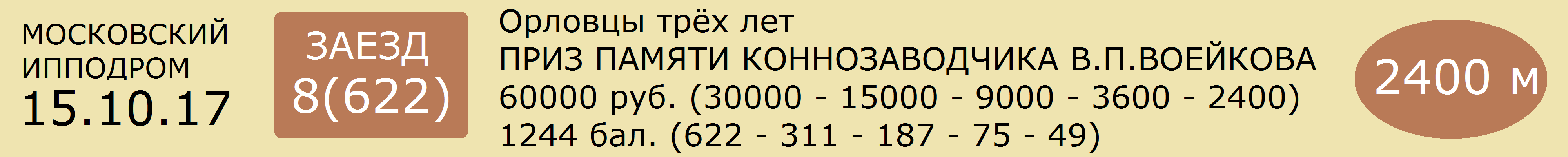 1  КУРС  7.5  сер.жер. (Раунд - Казна)      ОАО "Акрон" (в аренде у В.М.Пупко) (р.в Московском кз)      2.09,5      [365дн. 10: 4 2 0 0]    1 т/о   Мн В.М.ПУПКО  [365дн. 146: 19 15 18]01.10.17  581  снят                               16.09.17  544  2.10,8(4)пр.      В.М.Пупко                   Жизнелюб 2.09,5 - Пунш - Пластика26.08.17  493  2.09,6(1)           В.М.Пупко                   Курс 2.09,6 - Психология - Золотая13.08.17  461  2.09,5(5)           В.М.Пупко                   Нальчик 2.08,5 - Пломбир - Легионер16.07.17  386  2.09,5(2)           В.М.Пупко                   Пломбир 2.09,5 - Курс - Белянка______________________________________________________________________________________2  ПСИХОЛОГИЯ  9  сер.коб. (Ликвидатор - Прыжковая)      ООО "Анненка" (р.в АО "Конезавод "Новотомниково")      2.10,4      [365дн. 17: 3 3 3 3]    17 т/о  Мн Н.А.ПЛЕССЕР  [365дн. 56: 6 8 8]08.10.17  606  2.11,6(5)           Н.А.Плессер               Гепарин 2.10,4 - Колизей - Легионер23.09.17  560  2.11,9(1)           Н.А.Плессер               Психология 2.11,9 - Бравурная - Белужник09.09.17  525  2.11,3(2)           Н.А.Плессер               Фижма 2.11,0 - Психология - Боруссия26.08.17  493  2.10,4(2)           Н.А.Плессер               Курс 2.09,6 - Психология - Золотая12.08.17  454  2.15,1(5)           Н.А.Плессер               Медея 2.09,7 - Могучий - Бравурная______________________________________________________________________________________3  ПУНШ  3.6  сер.жер. (Шток - Припять)      ООО "Роща" (р.в ООО ПКЗ "Завиваловский")      2.08,5 Тамбов [365дн. 17: 4 5 2 2]    11 т/о  Мн В.П.КОНДРАТЮК  [365дн. 84: 16 21 14]01.10.17  581  2.09,1(2)           В.П.Кондратюк           Нальчик 2.07,8 - Пунш - Пластика16.09.17  544  2.09,5(2)           В.П.Кондратюк           Жизнелюб 2.09,5 - Пунш - Пластика26.08.17  488  2.10,7(8)           В.П.Кондратюк           Гепарин 2.06,3 - Первак - Пластика13.08.17  461  2.09,4(4)           В.П.Кондратюк           Нальчик 2.08,5 - Пломбир - Легионер25.06.17  326  2.08,9(4)           В.П.Кондратюк           Гепарин 2.07-1 - Нальчик Легионер______________________________________________________________________________________4  ПЛАСТИКА  5.8  сер.коб. (Куплет - Планка)      ИП С.В.Левитан (р.в Пермском кз)      2.07,5      [365дн. 17: 3 2 7 2]    12 т/о  Мн С.А.МАТВЕЕВ  [365дн. 111: 16 16 21]01.10.17  581  2.10,3(3)           С.А.Матвеев               Нальчик 2.07,8 - Пунш - Пластика16.09.17  544  2.09,7(3)           С.А.Матвеев               Жизнелюб 2.09,5 - Пунш - Пластика26.08.17  488  2.07,5(3)           С.А.Матвеев               Гепарин 2.06,3 - Первак - Пластика06.08.17  440  3.21,1(5)           С.А.Матвеев               Бриана 3.15,7 - Золотая - Пальма22.07.17  397  2.08,8(3)           С.А.Матвеев               Гепарин 2.07,8 - Золотая - Пластика______________________________________________________________________________________5  БАРД  75  вор.жер. (Раунд - Бравада)      А.Ф.Кнорра (р.в ОАО "Московский конный завод №1")      2.13,1      [365дн. 10: 0 0 0 2]    5 т/о   3к В.В.ТАНИШИН  [365дн. 40: 4 8 6]08.10.17  603  2.20,3(8)           В.В.Танишин               Фижма 2.13,5 - Колоритная - Рашид12.08.17  454  2.13,1(4)           В.В.Танишин               Медея 2.09,7 - Могучий - Бравурная29.07.17  415  2.19,4(6)           В.В.Танишин               Психология 2.10,7 - Могучий - Бравурная23.07.17  405  2.19,2(7)           Л.В.Танишина             Глубинка 2.14,7 - Дудинка - Крокус01.07.17  335  2.23,5(5)           В.В.Танишин               Бриг 2.16,6 - Кровинушка - Дудинка______________________________________________________________________________________6  ТРУППА  75  рыж.коб. (Пунш - Телепатия)      Чесменского к-з(в аренде у И.Д.Михайловича)      2.15,1      [365дн. 12: 0 0 5 1]    7 т/о   Мн И.Д.МИХАЙЛОВИЧ  [365дн. 128: 2 9 14]07.10.17  590  2.15,9(2)кв.      И.Д.Михайлович18.06.17  308  2.20,1(8)           И.Д.Михайлович         Жизнелюб 2.10,0 - Пластика - Пальма23.04.17  187  2.19,4(7)           И.Д.Михайлович         Золотая 2.13,7 - Заграница - Пломбир09.04.17  151  2.21,9(7)           И.Д.Михайлович         Пунш 2.13,4 - Легионер - Пальма26.03.17  127  2.15,1(3)           И.Д.Михайлович         Пунш 2.14,5 - Пальма - Труппа______________________________________________________________________________________7  ЖИЗНЕЛЮБ  3.6  вор.жер. (Бересклет - Журавка)      ООО "Гидротранссервис" (р.в ОАО"Московский конный завод №1")      2.09,5      [365дн. 12: 7 1 1 1]    8 т/о   Мн А.Г.НЕСЯЕВ  [365дн. 105: 37 22 15]08.10.17  606  2.11,5(4)           А.Г.Несяев                 Гепарин 2.10,4 - Колизей - Легионер16.09.17  544  2.09,5(1)           А.Г.Несяев                 Жизнелюб 2.09,5 - Пунш - Пластика03.09.17  512  2.11,5(2)           А.Г.Несяев                 Колизей 2.11,5 - Жизнелюб - Могучий13.08.17  461  2.13,3(9)           А.Г.Несяев                 Нальчик 2.08,5 - Пломбир - Легионер29.07.17  417  2.14,2(3)           А.Г.Несяев                 Нальчик 2.07,0 - Пломбир - Жизнелюб______________________________________________________________________________________8  КОБЗАР  20  гн.жер. (Банкет - Капокордата)       ОАО АПО "Дружба" Липецкая обл. (р.в ЧСП «Камышанское», Украина)      2.11,3 Воронеж [365дн. 1: 0 0 0 0]        Мн В.М.ГРЕХАНОВ20.11.16  718  2.24,7(5)           Н.В.Любимов               Пальма 2.16,8 - Коломна - Труппа______________________________________________________________________________________9  МЕДАЛЬОН  3.6  сер.жер. (Попрёк - Мелодия)      И.А.Паламарчук (р.в ОАО "Хреновской конный завод")      2.09,7      [365дн. 10: 3 1 1 2]    15 т/о  2к С.Е.ТРУФАНОВ  [365дн. 94: 14 14 14]01.10.17  581  2.10,5(4)           С.Е.Труфанов             Нальчик 2.07,8 - Пунш - Пластика13.08.17  461  2.09,7(6)           С.Е.Труфанов             Нальчик 2.08,5 - Пломбир - Легионер05.08.17  429  2.17,7(2)кв.      С.Е.Труфанов01.05.17  196  2.11,5(3)           С.Е.Труфанов             Пунш 2.11,2 - Гепарин - Медальон16.04.17  163  снят                                     ______________________________________________________________________________________Прогноз сайта ОБегахФавориты: 3, 7, 9(№) Лошадь - Вероятность победы (%)3  ПУНШ - 21%,7  ЖИЗНЕЛЮБ - 21%,9  МЕДАЛЬОН - 21%,4  ПЛАСТИКА - 13%,1  КУРС - 10%,2  ПСИХОЛОГИЯ - 8%,8  КОБЗАР - 4%,5  БАРД - 1%,6  ТРУППА - 1%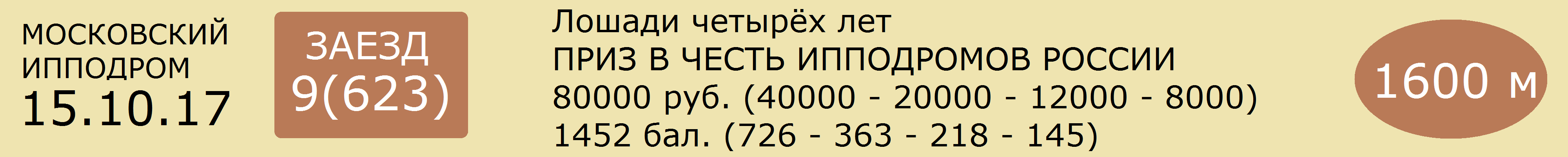 1  ГРЕГОРИ ДРИМ  20  кар.коб.ам. (Янки Глайд - Ин Ту Ми)      ОАО ПКЗ им. В.И.Чапаева (в аренде у А.Е.Калиненкова)      1.59,5      [365дн. 15: 2 3 5 1]    22 т/о  Мн В.В.ПЕТРОВ  [365дн. 65: 12 11 11]24.09.17  572  2.00,5(3)           В.В.Петров                 Макдональд Блючип 2.00,1 - Лефорт Син - Грегори Дрим10.09.17  537  2.00,6(3)           В.В.Петров                 Визбург Лок 1.59,4 - Фром Тзи Ваулт - Грегори Дрим26.08.17  491  снята                                      13.08.17  464  1.59,8(1)           В.В.Петров                 Грегори Дрим 1.59,8 - Чезара - Динамит30.07.17  423  2.00,9(5)           В.В.Петров                 Айнека "Ч" 1.59,4 - Элегия - Чизана Лок______________________________________________________________________________________2  ГРАММОФОН  4.4  т.-гн.жер.рус. (Мэйк Ит Хэппен - Грань Фэйл)       М.Т.Габуева (р.в ООО «Прилепский ПКЗ»)       1.58,4 Тамбов [365дн. 6: 0 3 1 1]        Мн К.С.МАТВЕЕВА  [365дн. 1: 0 0 1]16.07.17  387  1.59,9(8)           Н.С.Матвеев               Айнека "Ч" 1.58,8 - Сол Мейк - Президент Лок02.07.17  350  2.06,9(3)           Н.С.Матвеев               Камелот 2.03,7 - Чарльстон Лок - Граммофон02.07.17  345  2.01,9(2)           Н.С.Матвеев               Визбург Лок 2.01,8 - Граммофон - Виртуозная Лок28.05.17  265  2.00,9(2)           Н.С.Матвеев               Сталкер Лок 2.00,8 - Граммофон - Лефорт Син05.02.17  47    2.04,3(4)           Н.С.Матвеев               Лефорт Син 2.03,7 - Визбург Лок - Румпель______________________________________________________________________________________3  ВИЗБУРГ ЛОК  3.25  т.-гн.жер.рус. (Бювитье д'Ану - Верность)      ИП Глава КФК "Барсук Т.Л." (р.в ЗАО "Конный завод Локотской"      1.59,3      [365дн. 14: 4 2 2 1]    9 т/о   1к Р.П.КИСЕЛЕВ  [365дн. 72: 10 9 8]01.10.17  583  3.05,8(3)           Ю.О.Тарасенко           Лефорт Син 3.05,0 - Сталкер Лок - Визбург Лок24.09.17  566  4.11,8(2)пр.      Р.П.Киселев10.09.17  537  1.59,4(1)           Р.П.Киселев               Визбург Лок 1.59,4 - Фром Тзи Ваулт - Грегори Дрим27.08.17  498  3.04,6(8)           Р.П.Киселев               Пабло 3.02,6 - Экватор Лок - Факел13.08.17  463  4.12,3(4)           Р.П.Киселев               Чизана Лок 4.10,8 - Лефорт Син - Сол Мейк______________________________________________________________________________________4  ЛЕФОРТ СИН 2.8  гн.жер.рус. (Фор Стронг Виндс - Лакоста СИН)      Э.И.Мордуховича и С.А.Исаевой (р.в ООО "Конный завод "СИН")      1.59,5      [365дн. 18: 5 8 1 2]    1 т/о   2к А.Н.ДУРНОПЬЯНОВ  [365дн. 84: 11 11 8]01.10.17  583  3.05,0(1)           А.Н.Дурнопьянов       Лефорт Син 3.05,0 - Сталкер Лок - Визбург Лок24.09.17  572  2.00,3(2)           А.Н.Дурнопьянов       Макдональд Блючип 2.00,1 - Лефорт Син - Грегори Дрим27.08.17  498  3.04,5(6)           А.Н.Дурнопьянов       Пабло 3.02,6 - Экватор Лок - Факел13.08.17  463  4.11,2(2)           А.Н.Дурнопьянов       Чизана Лок 4.10,8 - Лефорт Син - Сол Мейк16.07.17  387  1.59,5(4)           А.Н.Дурнопьянов       Айнека "Ч" 1.58,8 - Сол Мейк - Президент Лок______________________________________________________________________________________5  ЭЛЕГИЯ  6  гн.коб.фр. (Гро Грен - Элеттави)      Ю.А.Шатунова (р.у В.В.Косенкова)      2.00,0      [365дн. 19: 1 5 1 3]    24 т/о  2к Е.В.РУДНЕВ  [365дн. 26: 1 4 3]01.10.17  583  съех.                 Е.В.Руднев                 Лефорт Син 3.05,0 - Сталкер Лок - Визбург Лок17.09.17  555  2.02,4(1)           Е.В.Руднев                 Элегия 2.02,4 - Прованс Лок - Кардамон26.08.17  491  3.09,9(9)           Е.В.Руднев                 Чизана Лок 3.08,4 - Новая Любовь - Селена30.07.17  423  2.00,0(2)           В.Ф.Кулыгин               Айнека "Ч" 1.59,4 - Элегия - Чизана Лок15.07.17  379  2.00,8(2)           Е.В.Руднев                 Натан 2.00,0 - Элегия - Виртуозная Лок______________________________________________________________________________________6  ПОЛКОВОДЕЦ  20  гн.жер.ам. (Сингингинтзибриз - Помпея)      Г.В.Макаревича (р.у З.А.Бурдановой)      2.00,7      [365дн. 14: 1 3 0 4]    10 т/о  Мн А.С.КОЗЛОВ  [365дн. 12: 1 4 0]01.10.17  582  2.03,6(4)           Г.В.Макаревич           Фром Тзи Ваулт 2.02,2 - Каданс Мажик - Кост Рош10.09.17  532  2.23,3(2)           Г.В.Макаревич           Бирма 2.22,5 - Полководец - Джентри Холл20.08.17  484  2.00,7(2)           Г.В.Макаревич           Хай Бридж 2.00,0 - Полководец - Готитрайт Гановер06.08.17  446  2.03,2(2)           А.С.Козлов                 Донвар Лок 2.02,4 - Полководец - Румпель15.07.17  379  2.01,7(5)           Г.В.Макаревич           Натан 2.00,0 - Элегия - Виртуозная Лок______________________________________________________________________________________7  ПРОВАНС ЛОК  5.8  т.-гн.жер.рус. (Айвори Ас - Поэзия Любви)      О.А.Зубковой (р.в ЗАО "Конный завод Локотской")      2.00,2 Раменское [365дн. 13: 8 1 0 0]    2 т/о   1к К.А.СОКОЛОВА  [365дн. 70: 13 9 8]17.09.17  555  2.02,4(2)           К.А.Соколова             Элегия 2.02,4 - Прованс Лок - Кардамон03.09.17  519  2.00,3(1)           К.А.Соколова             Прованс Лок 2.00,3 - Президент Лок - Кардамон02.07.17  354  2.05,5(5)           К.А.Соколова             Сталкер Лок 2.02,1 - Лефорт Син - Марс02.07.17  349  2.18,4(7)           К.А.Соколова             Марс 2.03,8 - Лефорт Син - Грегори Дрим18.06.17  311  2.04,5(1)           К.А.Соколова             Прованс Лок 2.04,5 - Виндзор Лок - Новая Любовь______________________________________________________________________________________Прогноз сайта ОБегахФавориты: 4 - 3 - 2(№) Лошадь - Вероятность победы (%)4  ЛЕФОРТ СИН - 27%,3  ВИЗБУРГ ЛОК - 23%,2  ГРАММОФОН - 17%,7  ПРОВАНС ЛОК - 13%,5  ЭЛЕГИЯ - 12%,1  ГРЕГОРИ ДРИМ - 4%,6  ПОЛКОВОДЕЦ - 4%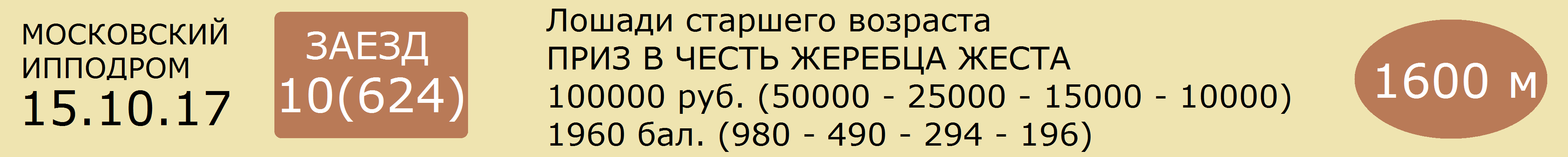 1  ФРОМ ТЗИ ВАУЛТ  5.8  гн.жер.ам. р. 2010 г. (Кантаб Холл - Пайн Бус)      Локотского кз и А.Ф.Кнорра (р.в США)      1.58,0      [365дн. 22: 7 8 3 2]    5 т/о   Мн Л.В.ТАНИШИНА  [365дн. 82: 12 20 9]08.10.17  600  2.02,7(2)           Л.В.Танишина             Макдональд Блючип 2.02,6 - Фром Тзи Ваулт - Бьютифул Янки01.10.17  582  2.02,2(1)           В.К.Танишин               Фром Тзи Ваулт 2.02,2 - Каданс Мажик - Кост Рош10.09.17  537  1.59,7(2)           В.К.Танишин               Визбург Лок 1.59,4 - Фром Тзи Ваулт - Грегори Дрим03.09.17  518  1.59,9(2)           Л.В.Танишина             Макдональд Блючип 1.59,8 - Фром Тзи Ваулт - Готитрайт Гановер13.08.17  462  1.58,4(4)           Л.В.Танишина             Яро Гановер 1.56,9 - Джек Пот - Фауст Гановер______________________________________________________________________________________2  МЭД ЛИ  7.5  гн.жер.ам. р. 2010 г. (Гоинг Кронос - Симб Траци)      ОАО "АПО "Дружба" Липецкая обл. (р.в Швеции)      1.55,7 Швеция [365дн. 5: 0 1 3 0]       1к Д.Н.НИКОЛИН  [365дн. 7: 1 0 3]27.08.17  496  4.05,6(3)           О.Б.Исаева                 Фауст Гановер 4.04,0 - Яро Гановер - Мэд Ли30.07.17  426  3.04,4(3)           О.Б.Исаева                 Фауст Гановер 3.03,1 - Тибериус Ф - Мэд Ли15.07.17  383  3.00,3(3)           О.Б.Исаева                 Фауст Гановер 2.57,8 - Тибериус Ф - Мэд Ли01.07.17  340  1.59,5(5)           О.Б.Исаева                 Хай Бридж 1.58,6 - Диамант - Пекин Лок28.05.17  268  1.58,4(2)           О.Б.Исаева                 Фауст Гановер 1.57,7 - Мэд Ли - Хай Бридж______________________________________________________________________________________3  КАДАНС МАЖИК  15  гн.коб.фр. (Ники - Придам Мажик)      Е.И.Кочетковой (р.во Франции)      1.59,2      [365дн. 13: 3 5 4 1]    15 т/о  2к С.Е.ТРУФАНОВ  [365дн. 94: 14 14 14]01.10.17  582  2.02,9(2)           С.Е.Труфанов             Фром Тзи Ваулт 2.02,2 - Каданс Мажик - Кост Рош16.09.17  545  2.01,6(3)           С.Е.Труфанов             Пекин Лок 1.58,0 - Джек Пот - Каданс Мажик03.09.17  511  2.04,7(3)           С.Е.Труфанов             Кост Рош 2.04,0 - Шикита Флёри - Каданс Мажик06.08.17  445  3.04,5(2)           С.Е.Труфанов             Шикита Флёри 3.04,4 - Каданс Мажик - Бель Л'эссартэ23.07.17  407  4.12,6(2)           С.Е.Труфанов             Шикита Флёри 4.12,5 - Каданс Мажик - Кост Рош______________________________________________________________________________________4  МАКДОНАЛЬД БЛЮЧИП  2.7  гн.жер.ам. р.2011 г. (Дьюичитамнхау - Флорин Блюстоун)      А.О.Никогосяна (р.в США)      1.59,8      [365дн. 5: 3 0 0 0]     21 т/о  Мн В.В.БУРУЛЕВ  [365дн. 28: 13 4 6]08.10.17  600  2.02,6(1)           В.В.Бурулев               Макдональд Блючип 2.02,6 - Фром Тзи Ваулт - Бьютифул Янки24.09.17  572  2.00,1(1)           В.В.Бурулев               Макдональд Блючип 2.00,1 - Лефорт Син - Грегори Дрим03.09.17  518  1.59,8(1)           В.В.Бурулев               Макдональд Блючип 1.59,8 - Фром Тзи Ваулт - Готитрайт Гановер13.08.17  462  2.01,4(8)           А.А.Плессер               Яро Гановер 1.56,9 - Джек Пот - Фауст Гановер30.07.17  428  2.03,0(5)           А.А.Плессер               Яро Гановер 2.00,0 - Фром Тзи Ваулт - Ливерпуль Лок______________________________________________________________________________________5  КОСТ РОШ  75  рыж.коб.фр. р. 2012 г. (Ханд Дю Вивье - Глори Норманд)      ООО «ПК-С» (р.во Франции)      2.02,1      [365дн. 10: 3 2 2 0]    25 т/о  2к М.А.ХОРЕВА  [365дн. 38: 2 7 8]01.10.17  582  2.03,1(3)           М.А.Хорева                 Фром Тзи Ваулт 2.02,2 - Каданс Мажик - Кост Рош16.09.17  545  съех.                  М.А.Хорева                 Пекин Лок 1.58,0 - Джек Пот - Каданс Мажик03.09.17  511  2.04,0(1)           М.А.Хорева                 Кост Рош 2.04,0 - Шикита Флёри - Каданс Мажик20.08.17  476  2.02,1(2)           М.А.Хорева06.08.17  445  3.15,4(5)           М.А.Хорева                 Шикита Флёри 3.04,4 - Каданс Мажик - Бель Л'эссартэ______________________________________________________________________________________6  ТИБЕРИУС Ф  2.7  гн.жер.ам. р. 2010 г. (Гоинг Кронос - Пис Кронос)      С.В.Меркулова (р.в Швеции)      1.55,1 Швеция [365дн. 11: 9 2 0 0]    8 т/о   Мн А.Г.НЕСЯЕВ  [365дн. 105: 37 22 15]30.07.17  426  3.04,1(2)           А.Г.Несяев                 Фауст Гановер 3.03,1 - Тибериус Ф - Мэд Ли15.07.17  383  3.00,0(2)           А.Г.Несяев                 Фауст Гановер 2.57,8 - Тибериус Ф - Мэд Ли25.06.17  331  1.59,3(1)           А.Г.Несяев                 Тибериус Ф 1.59,3 - Факел - Фром Тзи Ваулт27.05.17  251  2.02,2(2)кв.      А.Г.Несяев05.02.17  49    3.08,4(1)           А.Г.Несяев                 Тибериус Ф 3.08,4 - Сириус Лок - Диамант______________________________________________________________________________________7  ЭКВАТОР ЛОК  5  гн.жер.ам., р. 2011 г. (Алгиерс Холл - Эвиан ОМ)       М.Т.Габуева (р.в ЗАО «Конный завод Локотской»)      1.58,1      [365дн. 3: 0 2 1 0]        Мн К.С.МАТВЕЕВА  [365дн. 1: 0 0 1]27.08.17  498  3.02,7(2)           Н.С.Матвеев               Пабло 3.02,6 - Экватор Лок - Факел16.07.17  389  1.58,7(3)           Н.С.Матвеев               Джек Пот 1.58,0 - Факел - Экватор Лок16.10.16  646  2.01,6(2)           Н.С.Матвеев               Тибериус Ф 2.00,6 - Экватор Лок - Винтер Лок28.08.16  545  3.05,6(3)           Н.С.Матвеев               Донвар Лок 3.03,8 - Принцип Кантри - Экватор Лок10.07.16  413  2.00,7(5)           Н.С.Матвеев               Форпост Лок 1.58,7 - Донвар Лок - Диамант______________________________________________________________________________________Прогноз сайта ОБегахФавориты: 4, 6 - 7(№) Лошадь - Вероятность победы (%)4  МАКДОНАЛЬД БЛЮЧИП - 28%,6  ТИБЕРИУС Ф - 28%,7  ЭКВАТОР ЛОК - 15%,1  ФРОМ ТЗИ ВАУЛТ - 13%,2  МЭД ЛИ - 10%,3  КАДАНС МАЖИК - 5%,5  КОСТ РОШ - 1%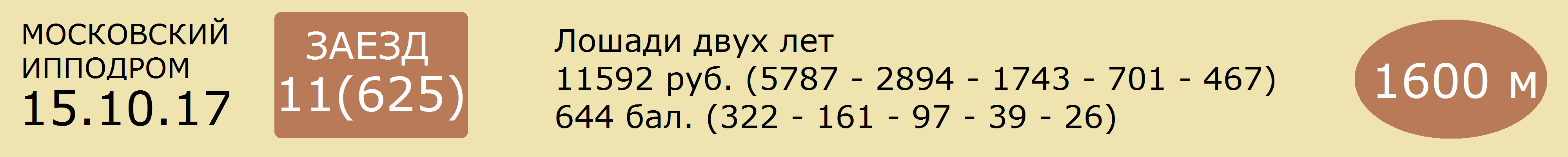 1  ФЭЙС  20  гн.жер.ам. (Эдельвейс - Фиона)      ЗАО ПЗ "Мелиоратор" Саратов.обл.      2.12,2      [365дн. 5: 1 0 1 0]     8 т/о   Мн А.Г.НЕСЯЕВ  [365дн. 105: 37 22 15]16.09.17  543  2.12,2(3)           А.Г.Несяев                 Абба Рм 2.11,5 - Лидер - Фэйс03.09.17  508  2.17,0(1)           А.Г.Несяев                 Фэйс 2.17,0 - Пьяченца - Авангард Лок09.07.17  376  2.35,5(7)           А.В.Трутнев               Флавия Тэйк Олл 2.21,1 - Сагайдачный - Мимоза Лок01.07.17  344  2.36,0(8)           А.В.Трутнев               Амадей Лок 2.21,0 - Черногория - Брусника24.06.17  317  2.39,5(8)           А.В.Трутнев               Хрусталик 2.19,0 - От Винта Рм - Аксиома______________________________________________________________________________________2  ПУНТА КАНА "Ч"  75  гн.коб.ам. (Нансачтинг - Петарда)      В.Е.Чалова(в аренде у Д.А.Кириеского и М.В.Ефремовой)      2.14,8      [365дн. 11: 0 2 0 3]    11 т/о  3к Д.А.КИРИЕВСКИЙ  [365дн. 9: 0 1 0]24.09.17  565  2.14,8(2)           Д.А.Кириевский         Кустом Кави 2.14,6 - Пунта Кана "Ч" - Феррара Лок09.09.17  527  2.22,3(4)           Д.А.Кириевский         Шабат Син 2.19,2 - Здесь И Сейчас Рм - Кустом Кави02.09.17  506  2.21,8(8)           Д.А.Кириевский         Элис Кави 2.07,5 - Мун Лайт Рм - Дафина Син20.08.17  482  2.20,1(5)           Д.А.Кириевский         Черногория 2.16,1 - Паллада Син - Визирь Лок12.08.17  456  2.21,4(2)           М.Ф.Попков               Аглая 2.12,4 - Пунта Кана "Ч" - Лаванда______________________________________________________________________________________3  МИМОЗА ЛОК  20  т.-гн.коб.ам. (Масклес Янки - Май Файр Би)      ЗАО «Конный завод Локотской» (в аренде у Е.В.Кочетковой)      2.13,9      [365дн. 6: 1 0 1 1]     15 т/о  2к С.Е.ТРУФАНОВ  [365дн. 94: 14 14 14]23.09.17  559  2.14,2(3)г.к с.   С.Е.Труфанов             Шабат Син 2.13,6 - Марго Кави - Любимец02.09.17  504  2.13,9(1)           С.Е.Труфанов             Мимоза Лок 2.13,9 - Марго Кави - Аксиома20.08.17  475  2.14,1(2)г.к с.   С.Е.Труфанов             Форвард Лок 2.14,1 - Пепел Тэйк Олл - Чапай05.08.17  433  2.18,2(7)           С.Е.Труфанов             Граф Калиостро Рм 2.14,6 - Аляска - Черногория23.07.17  409  2.20,3(4)           С.Е.Труфанов             Абба Рм 2.17,2 - Дафина Син - Монополистка______________________________________________________________________________________4  ЧИВА  75  гн.коб.рус. (Версаль - Чадра Лок)      М.А.Тынянова      2.17,3      [365дн. 7: 1 0 2 1]     11 т/о  2к М.Ф.ПОПКОВ  [365дн. 10: 0 1 0]01.10.17  586  2.17,3(1)           В.П.Кондратюк           Чива 2.17,3 - Монополистка - Брусника09.09.17  524  2.28,8(7)           М.Ф.Попков                Аглая 2.12,2 - Визирь Лок - Доспех20.08.17  475  2.18,5(4)           В.П.Кондратюк           Форвард Лок 2.14,1 - Пепел Тэйк Олл - Чапай06.08.17  442  2.21,6(3)           В.П.Кондратюк           Паллада Лок 2.20,7 - Гурзуф Син - Чива24.06.17  323  2.28,8(7)           В.П.Кондратюк           Париж 2.09,5 - Санта Сезария "Ч" - Хайлендр "Ч"______________________________________________________________________________________5  ВИЗИРЬ ЛОК  25  гн.жер.рус. (Зола Боко - Вариация)      В.С.Толстопятова (р.в ЗАО «Конный завод Локотской»)      2.14,8      [365дн. 4: 1 1 1 0]     5 т/о   Мн Л.В.ТАНИШИНА  [365дн. 82: 12 20 9]09.09.17  524  2.14,8(2)           Л.В.Танишина             Аглая 2.12,2 - Визирь Лок - Доспех20.08.17  482  2.17,3(3)           Л.В.Танишина             Черногория 2.16,1 - Паллада Син - Визирь Лок05.08.17  435  2.18,4(1)           Л.В.Танишина             Визирь Лок 2.18,4 - Чапай - Гольф Син22.07.17  393  2.29,9(4)пр.      Л.В.Танишина             Элис Кави 2.21,9 - Сид - Дебют Кави24.06.17  315  2.26,2(2)кв.      Л.В.Танишина______________________________________________________________________________________6  ЧЕРНОГОРИЯ  8  гн.коб.рус. (Гобернадор - Червонная)      А.А.Казакова(в аренде у ООО "ИНТЕРВАЛ")      2.09,9      [365дн. 7: 1 2 1 0]     14 т/о  2к Е.Н.ЛОГВИНА  [365дн. 60: 5 8 3]30.09.17  580  2.09,9(2)           Е.Н.Логвина               Паллада Син 2.09,8 - Черногория - Аляска17.09.17  549  2.12,2(8)           Е.Н.Логвина               Люкс Акс 2.05,3 - Вайт Лили - Паллада Лок03.09.17  513  2.13,6(5)           Е.Н.Логвина               Люкс Акс 2.07,5 - Амадей Лок - Лайма Син20.08.17  482  2.16,1(1)           Я.С.Логвин                 Черногория 2.16,1 - Паллада Син - Визирь Лок05.08.17  433  2.16,1(3)           Е.Н.Логвина               Граф Калиостро Рм 2.14,6 - Аляска - Черногория______________________________________________________________________________________7  ПАЛЛАДА СИН  5.8  гн.коб.ам. (Диаболикал - Помпея СИН)      С.И.Найденова (в ар.у АО "Сельэнергопроект")      2.09,8      [365дн. 8: 2 1 0 0]     18 т/о  Мн Е.В.ЧЕФРАНОВА  [365дн. 80: 11 17 11]30.09.17  580  2.09,8(1)           Е.В.Чефранова           Паллада Син 2.09,8 - Черногория - Аляска17.09.17  549  2.10,9(6)           Е.В.Чефранова           Люкс Акс 2.05,3 - Вайт Лили - Паллада Лок03.09.17  513  2.14,8(7)пр.      Е.В.Чефранова           Люкс Акс 2.07,5 - Амадей Лок - Лайма Син20.08.17  482  2.17,2(2)           Е.В.Чефранова           Черногория 2.16,1 - Паллада Син - Визирь Лок05.08.17  431  2.18,9(6)           Е.В.Чефранова           Люкс Акс 2.02,6 - Кисс Оф Рейн - Франческа Би______________________________________________________________________________________8  АББА РМ  3.4  т.-гн.коб.рус. (Вейнгартнер - Арагва)      ОАО ПКЗ им. В.И.Чапаева(в аренде у Е.В.Руднева)      2.07,5      [365дн. 8: 2 1 0 1]     24 т/о  2к В.Ф.КУЛЫГИН  [365дн. 117: 10 18 13]01.10.17  588  2.07,5(2)           В.Ф.Кулыгин               Вайт Лили 2.07,4 - Абба Рм - Паллада Лок16.09.17  543  2.11,5(1)           В.Ф.Кулыгин               Абба Рм 2.11,5 - Лидер - Фэйс02.09.17  506  2.13,0(5)           В.Ф.Кулыгин               Элис Кави 2.07,5 - Мун Лайт Рм - Дафина Син12.08.17  451  2.16,6(6)           В.Ф.Кулыгин               Санта Сезария "Ч" 2.05,4 - Голд Фри Син - Вайт Лили23.07.17  409  2.17,2(1)           В.Ф.Кулыгин               Абба Рм 2.17,2 - Дафина Син - Монополистка______________________________________________________________________________________9  ВАЙТ ЛИЛИ  1.88  гн.коб.ам. (Ил Вилладжио - Виндсонг Де Ви)      А.Е.Таракановского (р.в Финляндии)      2.07,4      [365дн. 5: 1 1 1 2]     11 т/о  Мн В.П.КОНДРАТЮК  [365дн. 84: 16 21 14]01.10.17  588  2.07,4(1)           В.П.Кондратюк           Вайт Лили 2.07,4 - Абба Рм - Паллада Лок17.09.17  549  2.08,4(2)           В.П.Кондратюк           Люкс Акс 2.05,3 - Вайт Лили - Паллада Лок03.09.17  513  2.11,4(4)           Т.Н.Ярагина               Люкс Акс 2.07,5 - Амадей Лок - Лайма Син12.08.17  451  2.14,3(3)           Т.Н.Ярагина               Санта Сезария "Ч" 2.05,4 - Голд Фри Син - Вайт Лили29.07.17  414  2.23,6(4)           Т.Н.Ярагина               Санта Сезария "Ч" 2.04,1 - Голд Фри Син - От Винта Рм______________________________________________________________________________________10  ПЛАТИНА А  25  гн.коб.рус. (Тзи Тэкс Коллектор - Периферия)      ООО «Алексинский конный завод»(в аренде у М.В.Воробьевой)      2.13,6      [365дн. 2: 0 0 0 0]     25 т/о  2к М.В.ВОРОБЬЕВА  [365дн. 52: 15 2 9]07.10.17  593  снята                                            30.09.17  580  2.13,6(6)           М.В.Воробьева           Паллада Син 2.09,8 - Черногория - Аляска23.09.17  559  2.26,5(6)           С.Д.Гаврилов             Шабат Син 2.13,6 - Марго Кави - Любимец______________________________________________________________________________________Прогноз сайта ОБегахФавориты: 9 - 8 - 7(№) Лошадь - Вероятность победы (%)9  ВАЙТ ЛИЛИ - 40%,8  АББА РМ - 22%,7  ПАЛЛАДА СИН - 13%,6  ЧЕРНОГОРИЯ - 9%,1  ФЭЙС - 4%,3  МИМОЗА ЛОК - 4%,5  ВИЗИРЬ ЛОК - 3%,10  ПЛАТИНА А - 3%,2  ПУНТА КАНА "Ч" - 1%,4  ЧИВА - 1%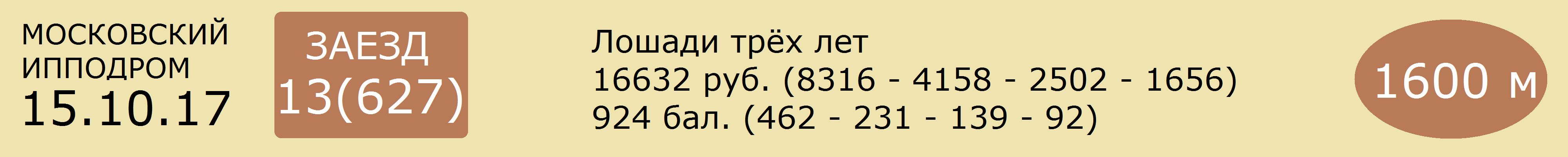 1  СИЕННА  75  гн.коб.ам. (Ноубл Воло - Сарматка)      К.А.Кнорра (р.в ООО "Злынский конезавод")      2.06,7      [365дн. 8: 2 0 2 1]     5 т/о   3к В.В.ТАНИШИН  [365дн. 40: 4 8 6]08.10.17  599  2.08,6(5)           В.В.Танишин               Дринкс Эт Макис 2.06,8 - Поток - Философия10.09.17  534  2.07,3(4)           Л.В.Танишина             Олимпиец 2.03,2 - Липучий - Алабама Син03.09.17  517  2.08,5(3)           В.В.Танишин               Мускат 2.07,6 - Партизанка Лок - Сиенна19.08.17  471  2.06,7(3)           В.В.Танишин               Филипс 2.05,1 - Фифа - Сиенна05.08.17  434  2.10,4(1)           В.В.Танишин               Сиенна 2.10,4 - Вольный Ветер - Поэт Лок______________________________________________________________________________________2  ОБЕЩАНИЕ РМ  75  кар.коб.рус. (Пайн Чип - Облава)      ОАО ПКЗ им. В.И.Чапаева (в аренде у АО "Сельэнергопроект")      2.06,7      [365дн. 9: 0 3 2 1]     18 т/о  Мн Ю.В.ЧЕФРАНОВ  [365дн. 93: 12 13 14]01.10.17  587  2.07,7(5)           Ю.В.Чефранов             Севенледисдансинг 2.02,7 - Немезида - Бирма20.08.17  480  2.06,7(5)           Ю.В.Чефранов             Аллилуйя Рм 2.04,4 - Олимпиец - Панчер01.07.17  334  2.10,8(3)кв.      Ю.В.Чефранов01.05.17  198  съех.                 Ю.В.Чефранов             Виктори Флауэрс 2.02,5 - Лирикс Оф Лав - Сэнсэй "Ч"16.04.17  165  2.08,8(3)           Ю.В.Чефранов             Лирикс Оф Лав 2.04,7 - Севенледисдансинг - Обещание Рм______________________________________________________________________________________3  АНТВЕРПЕН РМ  12  гн.жер.ам. (Кен Варкентин - Антоновка)      В.П.Бухтоярова (р.в ОАО ПКЗ им.В.И.Чапаева)      2.03,9      [365дн. 14: 2 1 1 5]    26 т/о  Мн А.А.ПЛЕССЕР  [365дн. 24: 1 0 0]30.09.17  576  2.10,4(1)           А.А.Плессер               Антверпен Рм 2.10,4 - Поэт Лок - Северяночка26.08.17  490  2.04,1(7)           А.Н.Якубов                 Падуя Лок 2.01,5 - Тамерлан - Равнина13.08.17  457  2.03,9(5)           А.Н.Якубов                 Лирикс Оф Лав 2.01,6 - Дринкс Эт Макис - Поток22.07.17  398  2.05,9(5)           А.Н.Якубов                 Севенледисдансинг 2.00,4 - Тамерлан09.07.17  367  2.09,0(4)           А.Н.Якубов                 Севенледисдансинг 2.05,6 - Дринкс Эт Макис - Закраина Люк______________________________________________________________________________________4  МУСКАТ  25  рыж.жер.рус. (Сатир - Мальвина)      ООО "Еланский конный завод"      2.04,3      [365дн. 20: 2 2 2 4]    12 т/о  Мн С.А.МАТВЕЕВ  [365дн. 111: 16 16 21]01.10.17  587  2.07,8(6)           С.А.Матвеев               Севенледисдансинг 2.02,7 - Немезида - Бирма17.09.17  552  2.06,4(4)           С.А.Матвеев               Падуя Лок 2.00,5 - Севенледисдансинг - Бирма03.09.17  517  2.07,6(1)           С.А.Матвеев               Мускат 2.07,6 - Партизанка Лок - Сиенна20.08.17  480  2.06,0(4)           С.А.Матвеев               Аллилуйя Рм 2.04,4 - Олимпиец - Панчер12.08.17  453  2.18,1(6)пр.      С.А.Матвеев               Бирма 2.05,7 - Беккер А - Миля Рм______________________________________________________________________________________5  ОЛИМПИЕЦ  15  кар.жер.рус. (Мэйк Ит Хэппен - Осень)      Н.Н.Болстрена (р.в ООО "Прилепский ПКЗ")      2.03,2      [365дн. 22: 2 5 3 2]    2 т/о   1к К.А.СОКОЛОВА  [365дн. 70: 13 9 8]01.10.17  587  съех.                  К.А.Соколова             Севенледисдансинг 2.02,7 - Немезида - Бирма10.09.17  534  2.03,2(1)           Р.А.Габдрашитов       Олимпиец 2.03,2 - Липучий - Алабама Син26.08.17  489  3.12,8(4)           Р.А.Габдрашитов       Аллилуйя Рм 3.10,2 - Мун Мэн Рм - Резидент Снб20.08.17  480  2.05,1(2)           Р.А.Габдрашитов       Аллилуйя Рм 2.04,4 - Олимпиец - Панчер06.08.17  444  2.09,2(5)пр.      К.А.Соколова             Мун Мэн Рм 2.03,2 - Дринкс Эт Макис - Нирвана______________________________________________________________________________________6  ЛИПУЧИЙ  20  гн.жер.ам. (Чилдресс Гановер - Ледра)      Э.И.Мордуховича и С.А Исаевой (р.в ООО "ЛАГ-Сервис+")      2.05,1      [365дн. 13: 5 2 1 1]    1 т/о   Мн В.М.ПУПКО  [365дн. 146: 19 15 18]23.09.17  561  2.06,5(1)           В.М.Пупко                   Липучий 2.06,5 - Лансада - Вензель10.09.17  534  2.05,1(2)           В.М.Пупко                   Олимпиец 2.03,2 - Липучий - Алабама Син26.08.17  489  3.13,7(7)           В.М.Пупко                   Аллилуйя Рм 3.10,2 - Мун Мэн Рм - Резидент Снб05.08.17  437  2.06,0(1)           В.М.Пупко                   Липучий 2.06,0 - Фифа - Рафаэль22.07.17  399  2.06,5(5)           В.М.Пупко                   Алабама Син 2.05,2 - Панчер - Бирма______________________________________________________________________________________7  СЕВЕНЛЕДИСДАНСИНГ  1.66  т.-гн.коб.ам. (Чаптер Севен - Ледилинд)      Н.В.Строй (р.в США)      2.00,0      [365дн. 9: 6 2 1 0]     4 т/о   2к А.В.ПОПОВ  [365дн. 74: 12 12 9]01.10.17  587  2.02,7(1)           А.В.Попов                   Севенледисдансинг 2.02,7 - Немезида - Бирма17.09.17  552  2.01,1(2)           А.А.Вилкин                 Падуя Лок 2.00,5 - Севенледисдансинг - Бирма06.08.17  444  снята                                                 22.07.17  398  2.00,4(1)           А.А.Вилкин                 Севенледисдансинг 2.00,4 - Тамерлан09.07.17  367  2.05,6(1)           А.А.Вилкин                 Севенледисдансинг 2.05,6 - Дринкс Эт Макис - Закраина Люк______________________________________________________________________________________8  ДРИНКС ЭТ МАКИС  2.15  т.-гн.жер.ам. (Донато Гановер - Макариа Гановер)     ЗАО ПЗ «Мелиоратор» Саратов.обл. (р.в США)       1.59,4 США       8 т/о                         Мн А.Г.НЕСЯЕВ______________________________________________________________________________________Прогноз сайта ОБегахФавориты: 7 - 8 - 3(№) Лошадь - Вероятность победы (%)7  СЕВЕНЛЕДИСДАНСИНГ - 45%,8  ДРИНКС ЭТ МАКИС - 35%,3  АНТВЕРПЕН РМ - 6%,5  ОЛИМПИЕЦ - 5%,6  ЛИПУЧИЙ - 4%,4  МУСКАТ - 3%,1  СИЕННА - 1%,2  ОБЕЩАНИЕ РМ - 1%